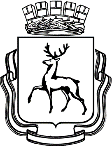 АДМИНИСТРАЦИЯ ГОРОДА НИЖНЕГО НОВГОРОДАП О С Т А Н О В Л Е Н И ЕВ соответствии со статьями 209, 215 Гражданского кодекса Российской Федерации, со статьей 51 Федерального закона от 06.10.2003 № 131-ФЗ «Об общих принципах организации местного самоуправления в Российской Федерации», статьей 17.1 Федерального закона от 26.07.2006 № 135-ФЗ «О защите конкуренции», приказом Федеральной антимонопольной службы России от 10.02.2010 № 67 «О порядке проведения конкурсов или аукционов на право заключения договоров аренды, договоров безвозмездного пользования, договоров доверительного управления имуществом, иных договоров, предусматривающих переход прав в отношении государственного или муниципального имущества, и перечне видов имущества, в отношении которого заключение указанных договоров может осуществляться путем проведения торгов в форме конкурса», статьями 43, 52.1, 64 Устава города Нижнего Новгорода, постановлением главы администрации города Нижнего Новгорода от 01.04.1999 № 52 «Об утверждении Положения о Комитете по управлению городским имуществом и земельными ресурсами администрации города Нижнего Новгорода» администрация города Нижнего Новгорода постановляет:      1. Провести открытые аукционы в электронной форме по продаже права на заключение договоров аренды объектов недвижимости, находящихся в муниципальной собственности города Нижнего Новгорода, с открытой формой подачи предложений о цене в отношении объектов муниципального нежилого фонда согласно приложению (далее – аукционы в электронной форме). 2. Департаменту экономического развития, предпринимательства и закупок администрации города Нижнего Новгорода (Егорова И.Е.) организовать работу по оценке права на заключение договоров аренды и рыночной стоимости объектов, указанных в приложении.3. Комитету по управлению городским имуществом и земельными ресурсами администрации города Нижнего Новгорода (Никулина В.С.):3.1. Выступить организатором аукционов в электронной форме.3.2. Разработать и утвердить  документацию о проведении аукционов в электронной форме с учетом «СП 54.13330.2011. Свод правил. Здания жилые многоквартирные. Актуализированная редакция СНиП 31-01-2003», утвержденных приказом Минрегиона РФ от 24.12.2010 № 778, Правил определения органами местного самоуправления границ прилегающих к некоторым организациям и объектам территорий, на которых не допускается розничная продажа алкогольной продукции, утвержденных постановлением Правительства Российской Федерации от 27.12.2012 № 1425, Закона Нижегородской области от 29.06.2012 № 74-З «О регулировании отдельных правоотношений в области производства и оборота этилового спирта, алкогольной и спиртосодержащей продукции на территории Нижегородской области» (далее – Документация о проведении аукционов в электронной форме).3.3. Разместить на официальном сайте администрации города Нижнего Новгорода и официальном сайте Российской Федерации для размещения информации о проведении торгов документацию о проведении  аукционов в электронной форме.3.4. Заключить по результатам открытых аукционов в электронной форме договоры купли-продажи права на заключение договоров аренды объектов недвижимости, находящихся в муниципальной собственности города Нижнего Новгорода. 4. Департаменту общественных отношений и информации администрации города Нижнего Новгорода (Амбарцумян Р.М.) обеспечить опубликование настоящего постановления в официальном печатном средстве массовой информации – газете «День города. Нижний Новгород». 5. Департаменту правового обеспечения администрации города Нижнего Новгорода (Киселева С.Б.) обеспечить размещение постановления на официальном сайте администрации города Нижнего Новгорода в информационно-телекоммуника-ционной сети «Интернет».6. Контроль за исполнением постановления возложить на первого заместителя главы администрации города Нижнего Новгорода Казачкову Н.В.В.С.Никулина 435 22 503Приложение к постановлению  администрации               городаот 22.11.2017  № 5587№ 5587┌┐Исполняющий обязанности главыадминистрации города                                                 Н.В.Казачкова№ п/пЗдание, помещениеРайонУлицаДомЛитера№ помещ.Площадь, сдаваемая в аренду,  кв.мЭтаж / этажностьГод вводаЦелевое использованиеСрок аренды1Нежилое помещениеАвтозаводскийпр. Ильича4-пом П4458,11/41938Офис, бытовое обслуживание, обслуживание жилищного фонда, общественное питание, торговая, медицинская, педагогическая деятельность, деятельность в области спорта, культуры, организация досуга5 лет2Нежилое помещениеАвтоза-водскийПлотникова3-пом П1419,81/131984Офис, бытовое обслуживание, обслуживание жилищного фонда, общественное питание, торговая, медицинская, педагогическая деятельность, деятельность в области спорта, культуры, организация досуга5 лет3Нежилое помещениеЛенинскийДаргомыжского22Апом 165,41/91988Офис, бытовое обслуживание, обслуживание жилищного фонда, общественное питание, торговая, медицинская, педагогическая деятельность, деятельность в области спорта, культуры, организация досуга5 лет4Часть нежилого административного здания, обозначенная комнатами №№ 5-7, согласно инвентаризационному плану от 01.06.06СормовкийСтанилавского11АА-42,63/32004Офис, бытовое обслуживание, обслуживание жилищного фонда, общественное питание, торговая, медицинская, педагогическая деятельность, деятельность в области спорта, культуры, организация досуга11 мес5Часть нежилого административного здания, обозначенная комнатой №8, согласно инвентаризационному плану от 01.06.06СормовкийСтанилавского11АА-28,53/32004Офис, бытовое обслуживание, обслуживание жилищного фонда, общественное питание, торговая, медицинская, педагогическая деятельность, деятельность в области спорта, культуры, организация досуга11 мес6Часть нежилого административного здания, обозначенная комнатой №10, согласно инвентаризационному плану от 01.06.06СормовкийСтанилавского11АА-8,33/32004Офис, бытовое обслуживание, обслуживание жилищного фонда, общественное питание, торговая, медицинская, педагогическая деятельность, деятельность в области спорта, культуры, организация досуга11 мес7Нежилое помещениеКанавинскийОктябрьской Революции51Апом П4351/91972Офис, бытовое обслуживание, обслуживание жилищного фонда, общественное питание, торговая, медицинская, педагогическая деятельность, деятельность в области спорта, культуры, организация досуга5 лет8Нежилое помещениеКанавин-скийОктябрьской Рево-люции51Апом. П7261/91972Офис, бытовое обслуживание, обслуживание жилищного фонда, общественное питание, торговая, медицинская, педагогическая деятельность, деятельность в области спорта, культуры, организация досуга5 лет9Нежилое помещениеКанавинскийОктябрь-ской Рево-люции51Апом. П825,81/91972Офис, бытовое обслуживание, обслуживание жилищного фонда, общественное питание, торговая, медицинская, педагогическая деятельность, деятельность в области спорта, культуры, организация досуга5 лет10Нежилое помещениеНижегородскийРождественская10-пом. П11181,63/31917Офис, бытовое обслуживание, обслуживание жилищного фонда, общественное питание, торговая, медицинская, педагогическая деятельность, деятельность в области спорта, культуры, организация досуга5 лет11Нежилое помещениеКанавинскийБолотникова9-пом. П7771/51977Офис, бытовое обслуживание, обслуживание жилищного фонда, общественное питание, торговая, медицинская, педагогическая деятельность, деятельность в области спорта, культуры, организация досуга5 лет